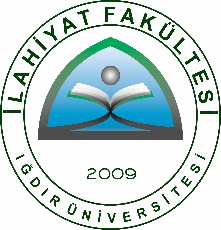 İLAHİYAT FAKÜLTESİ KURUL İŞLERİ İŞ AKIŞI	                                  Hayır	                                                    Evet